АДМИНИСТРАЦИЯ Г. ВОЛОГДЫПОСТАНОВЛЕНИЕот 17 июня 2015 г. N 4439ОБ УСТАНОВЛЕНИИ ПЛАТЫ, ВЗИМАЕМОЙС РОДИТЕЛЕЙ (ЗАКОННЫХ ПРЕДСТАВИТЕЛЕЙ)НЕСОВЕРШЕННОЛЕТНИХ ОБУЧАЮЩИХСЯ, ЗА ОСУЩЕСТВЛЕНИЕПРИСМОТРА И УХОДА ЗА ДЕТЬМИ В ГРУППАХ ПРОДЛЕННОГОДНЯ МУНИЦИПАЛЬНЫХ ОБЩЕОБРАЗОВАТЕЛЬНЫХ ОРГАНИЗАЦИЙГОРОДСКОГО ОКРУГА ГОРОДА ВОЛОГДЫ И ЕЕ РАЗМЕРАВ соответствии с Федеральным законом от 6 октября 2003 года N 131-ФЗ "Об общих принципах организации местного самоуправления в Российской Федерации" (с последующими изменениями), статьей 66 Федерального закона от 29 декабря 2012 года N 273-ФЗ "Об образовании в Российской Федерации" (с последующими изменениями), на основании статей 27, 44 Устава городского округа города Вологды постановляю:(в ред. постановления Администрации г. Вологды от 02.09.2022 N 1431)1. Ввести плату, взимаемую с родителей (законных представителей) несовершеннолетних обучающихся, за осуществление присмотра и ухода за детьми в группах продленного дня муниципальных общеобразовательных организаций городского округа города Вологды (далее - родительская плата, группы продленного дня).(в ред. постановления Администрации г. Вологды от 02.09.2022 N 1431)2. Установить, что:2.1. Размер родительской платы составляет 75,14 рублей в день на одного ребенка и рассчитывается согласно методике расчета стоимости услуг по присмотру и уходу за детьми в группах продленного дня муниципальных общеобразовательных организаций городского округа города Вологды (далее - Методика расчета стоимости услуг).(в ред. постановлений Администрации г. Вологды от 19.10.2015 N 7941, от 02.09.2022 N 1431)2.2. К перечню услуг по присмотру и уходу за детьми в группах продленного дня муниципальных общеобразовательных организаций городского округа города Вологды относятся следующие услуги:(в ред. постановления Администрации г. Вологды от 02.09.2022 N 1431)присмотр за ребенком в период его нахождения в муниципальной общеобразовательной организации;обеспечение соблюдения ребенком личной гигиены;организация мероприятий, направленных на сохранение здоровья обучающихся (без учета стоимости питания);(в ред. постановления Администрации г. Вологды от 19.10.2015 N 7941)исключен. - Постановление Администрации г. Вологды от 02.09.2022 N 1431;организация прогулок, спортивного часа (подвижных игр) для детей;создание условий для игр и общения с другими детьми;создание условий для осуществления ребенком подготовки к учебным занятиям;(в ред. постановления Администрации г. Вологды от 02.09.2022 N 1431)создание условий для занятий по интересам.3. Утвердить прилагаемую Методику расчета стоимости услуг.4. Руководителям муниципальных общеобразовательных организаций городского округа города Вологды создать условия для организации питания обучающихся в группах продленного дня за счет средств родителей (законных представителей) и за счет бюджетных средств (в случаях, предусмотренных законом Вологодской области от 17 июля 2013 года N 3140-ОЗ "О мерах социальной поддержки отдельных категорий граждан в целях реализации права на образование" (с последующими изменениями).(в ред. постановлений Администрации г. Вологды от 19.10.2015 N 7941, от 02.09.2022 N 1431)5. Контроль за исполнением настоящего постановления возложить на заместителя Мэра города Вологды по социальным вопросам Н.М. Колыгина.(в ред. постановления Администрации г. Вологды от 02.09.2022 N 1431)6. Настоящее постановление подлежит опубликованию в газете "Вологодские новости" и размещению на официальном сайте Администрации города Вологды в информационно-телекоммуникационной сети "Интернет".Глава г. ВологдыЕ.Б.ШУЛЕПОВУтвержденаПостановлениемАдминистрации г. Вологдыот 17 июня 2015 г. N 4439МЕТОДИКАРАСЧЕТА СТОИМОСТИ УСЛУГ ПО ПРИСМОТРУ И УХОДУ ЗА ДЕТЬМИВ ГРУППАХ ПРОДЛЕННОГО ДНЯ МУНИЦИПАЛЬНЫХ ОБЩЕОБРАЗОВАТЕЛЬНЫХОРГАНИЗАЦИЙ ГОРОДСКОГО ОКРУГА ГОРОДА ВОЛОГДЫ1. Настоящая Методика устанавливает порядок расчета размера оплаты родителями (законными представителями) стоимости услуг по присмотру и уходу за детьми в группах продленного дня, обучающимися в муниципальных общеобразовательных организациях городского округа города Вологды, в день на одного ребенка (далее - родительская плата, группы продленного дня).(в ред. постановления Администрации г. Вологды от 02.09.2022 N 1431)2. При расчете родительской платы учитываются затраты:на оплату труда и начисления на выплаты по оплате труда работников, осуществляющих присмотр и уход за детьми в группах продленного дня;на хозяйственные нужды по санитарно-гигиеническому обеспечению обучающихся.3. Расчет размера родительской платы в день определяется по формуле:РП = ОТР + ХН, где:РП - родительская плата;ОТР - минимальный размер оплаты труда работника, осуществляющего присмотр и уход в группе продленного дня (с начислениями), в день на одного ребенка;ХН - минимальная сумма затрат на хозяйственные нужды в день на одного ребенка.4. Под затратами на хозяйственные нужды понимаются затраты по приобретению хозяйственных принадлежностей для обеспечения функционирования группы продленного дня: моющих средств, дезинфицирующего средства, инвентаря, туалетной бумаги.5. ОТР и ХН рассчитываются исходя из 21 дня посещения группы продленного дня в месяц и минимальной наполняемости группы - 15 человек.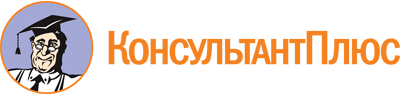 Постановление Администрации г. Вологды от 17.06.2015 N 4439
(ред. от 02.09.2022)
"Об установлении платы, взимаемой с родителей (законных представителей) несовершеннолетних обучающихся, за осуществление присмотра и ухода за детьми в группах продленного дня муниципальных общеобразовательных организаций городского округа города Вологды и ее размера"
(вместе с "Методикой расчета стоимости услуг по присмотру и уходу за детьми в группах продленного дня муниципальных общеобразовательных организаций городского округа города Вологды")Документ предоставлен КонсультантПлюс

www.consultant.ru

Дата сохранения: 27.10.2023
 Список изменяющих документов(в ред. постановлений Администрации г. Вологдыот 19.10.2015 N 7941, от 02.09.2022 N 1431)Список изменяющих документов(в ред. постановления Администрации г. Вологдыот 02.09.2022 N 1431)